Unit 7 Assignment 3Quiz InstructionsUse the notes and textbook to answer the following questions.Question 1 1 ptsThis is a species which has been categorized as very likely to become extinct. 	endangered species	native species	extinct species	invasive speciesQuestion 2 1 ptsThis is the place where organism live out their lives	biosphere	habitat	niche	ecosystemQuestion 3 1 ptsThis is how a species finds food and lives out its life.	habitat	ecosystem	niche	biosphereQuestion 4 1 ptsThis is the introduction of contaminants into the natural environment that cause adverse change	pollution	invasive species	native species	climate changeQuestion 5 1 ptsThese are plants, animals, or pathogens that are non-native (or alien) to the ecosystem under consideration and whose introduction causes or is likely to cause harm.	endangered species	invasive species	native species	extinct speciesQuestion 6 1 ptsA species that normally lives and thrives in a particular ecosystem. 	native species	endangered species	extinct species	invasive speciesQuestion 7 1 ptsThis is a change in the statistical distribution of weather patterns when that change lasts for an extended period of time 	ecological change	endangered species	climate change	invasive speciesQuestion 8 1 ptsPanda bears have this status as there are relatively few in number and are likely to go extinct without any intervention	extinct species	endangered species	invasive species	native speciesQuestion 9 1 ptsThe forest is this for a mountain lion as it is where it lives out its life	ecosystem	biosphere	niche	habitatQuestion 10 1 ptsBlack bears and mountain lions can share the same habitat but they eat different foods. This means they have different	niches	biospheres	communities	ecosystemsQuestion 11 1 pts-Exhaust fumes from vehicles.-The burning of fossil fuels, such as coal, oil, or gas.-Harmful off-gasing from things such as paint, plastic production, and so on.-Radiation spills or nuclear accidents.Each of these is a type of this:	trophic level	autotroph	pollution	nicheQuestion 12 1 ptsThe brook trout is a fish which is not native to Idaho. The brook trout is faster and more aggressive than the native cutthroat throat which allows it outcompete it for food resources. The brook trout is an example of a	invasive species	endangered species	extinct species	native speciesQuestion 13 1 ptsThe cutthroat trout is a fish which evolved in the state of Idaho. This is an example of a:	endangered species	native species	extinct species	invasive speciesQuestion 14 1 ptsThe Mendenhall Glacier in Alaska has been reduced over the last 50 years.  This is evidence of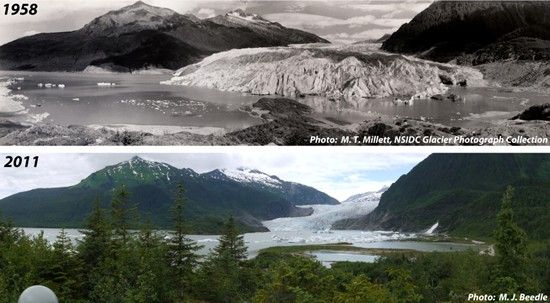 	Desertification	Ecological succession	Climate Change	Habitat degradation